Αρσενικά ουσιαστικά ισοσύλλαβα σε –ος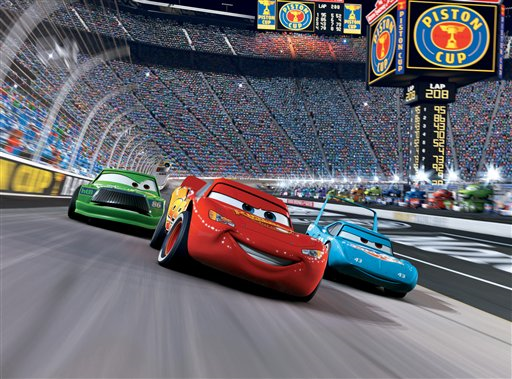 						Ενικός αριθμός						Πληθυντικός αριθμόςΌπως ο δρόμος κλίνονται: γέρος, θείος, κήπος, κόπος, κόλπος, λόφος κλπΌπως ο ουρανός κλίνονται: βαθμός, βοσκός, γιατρός, λαγός, λαός κλπΟνομαστικήο      δρόμοςο     ουρανόςΓενικήτου  δρόμουτου  ουρανούΑιτιατικήτο    δρόμοτον  ουρανόΚλητική---    δρόμε----  ουρανέΟνομαστικήοι    δρόμοιοι     ουρανοίΓενικήτων δρόμων των  ουρανώνΑιτιατικήτους δρόμουςτους ουρανούςΚλητική----   δρόμοι-----  ουρανοί